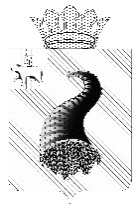 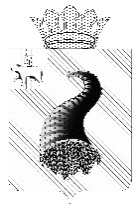 СОВЕТ ДЕПУТАТОВЛЕНСКОГО СЕЛЬСКОГО ПОСЕЛЕНИЯКУНГУРСКОГО МУНИЦИПАЛЬНОГО РАЙОНАПЕРМСКОГО КРАЯ РЕШЕНИЕ31.10.2017                                                                                                            №  226О внесении изменений в Правила благоустройства и содержания территории Ленского сельского поселения, утвержденные решением Совета депутатов Ленского сельского поселения от 24.06.2015 № 94В целях благоустройства территории Ленского сельского поселения, Совет депутатов Ленского сельского поселения РЕШАЕТ:        1. Внести в Правила благоустройства и содержания территории Ленского сельского поселения, утвержденные решением Совета депутатов Ленского сельского поселения от 24.06.2017 № 94 следующие изменения:        1.1. Раздел 3 дополнить пунктами 3.3, 3.4. следующего содержания:       «3.3. Пешеходные дорожки и тротуары в составе активно используемых общественных пространств должны иметь достаточную ширину для обеспечения комфортной пропускной способности (предотвращение образования толпы в общественных местах).        3.4. На территории участков детских садов и школ рекомендуется предусматривать: транспортный проезд (проезды), пешеходные коммуникации (основные, второстепенные), площадки при входах (главные, хозяйственные), площадки для игр детей, занятия спортом (на участках школ - спортядро), озелененные и другие территории и сооружения.».        1.2. Дополнить разделом 3.1  следующего содержания:        «3.1.	Освещение территории сельского поселения         3.1.1. Улицы, дороги, площади, набережные, мосты, бульвары и пешеходные аллеи, общественные и рекреационные территории, территории жилых кварталов, микрорайонов, жилых домов, территории промышленных и коммунальных организаций, а также арки входов, дорожные знаки и указатели, элементы информации о населенных пунктах рекомендуется освещать в темное время суток по расписанию, утвержденному администрацией Ленского сельского поселения.           Обязанность по освещению данных объектов следует возлагать на их собственников или уполномоченных собственником лиц.          3.1.2.	Освещение территории сельского поселения рекомендуется осуществлять энергоснабжающим организациям по договорам с физическими и юридическими лицами, независимо от их организационно-правовых форм, являющимся собственниками отведенных им в установленном порядке земельных участков.         3.1.3.	Строительство, эксплуатацию, текущий и капитальный ремонт сетей наружного освещения улиц следует осуществлять специализированным организациям по договорам с администрацией Ленского сельского поселения.»         1.3. Раздел 7 дополнить пунктом 7.15.  следующего содержания:        «7.15.	На территории участка жилой застройки с коллективным пользованием придомовой территорией (многоквартирная застройка) рекомендуется предусматривать: транспортный проезд (проезды), пешеходные коммуникации (основные, второстепенные), площадки (для игр детей дошкольного возраста, отдыха взрослых, установки мусоросборников, гостевых автостоянок, при входных группах), озелененные территории.».         1.4. Дополнить разделом 10.1  следующего содержания:         «10.1. Площадки автостоянок          10.1. На территории сельского поселения предусматриваются следующие виды автостоянок:         - кратковременного и длительного хранения автомобилей;         - уличные (в виде парковок на проезжей части);         - внеуличные (в виде «карманов» и отступов от проезжей части);         - гостевые (на участке жилой застройки);         - для хранения автомобилей населения;         - приобъектные (у объекта или группы объектов);         - прочие (грузовых, перехватывающих и др.).        10.2. Размещение открытых охраняемых автостоянок, временных автостоянок у общественных зданий производится в соответствии с проектной документацией, разработанной проектной организацией, согласованной в установленном порядке.        10.3. Запрещается размещение площадок автостоянок в зоне остановок пассажирского транспорта, организацию заездов на автостоянки следует предусматривать не ближе 15 м от конца или начала посадочной площадки.        10.4. Обязательный перечень элементов благоустройства территории на площадках автостоянок включает: твердые виды покрытия, элементы сопряжения поверхностей, разделительные элементы, осветительное и информационное оборудование, урны или малые контейнеры для мусора.        10.4.1. Покрытие площадок необходимо выполнять аналогичным покрытию транспортных проездов.        10.4.2. Сопряжение покрытия площадки с проездом должно выполняться в одном уровне без укладки бортового камня.        10.4.3. Разделительные элементы на площадках могут быть выполнены в виде разметки (белых полос), озелененных полос (газонов), контейнерного озеленения.         10.5. Ответственность за содержание площадок автостоянок на территории сельского поселения возложена:        - в зоне объектов (общественные, спортивные, культурные, торговые и др.) на владельцев;         - в коммунальных и других нежилых зонах - на владельцев;         - в жилой зоне - на собственников помещений в жилых домах;        - в зоне автомобильных дорог общего пользования - на организации, осуществляющие уборку территорий по контракту.       10.6. На территориях жилой застройки коллективного пользования стоянка автомобилей на газонах, тротуарах и других не организованных для этих целей местах запрещается.       101.7. Благоустройство и содержание территории гаражно-строительных кооперативов, охраняемых автостоянок и прилегающих к ним территорий осуществляются собственниками (арендаторами) данных объектов.        10.8. Владельцам личного автотранспорта запрещается использовать проезжую часть улиц и проездов для стоянки и размещения транспортных средств на долговременное хранение. Хранение и длительная стоянка (более суток) автотранспорта на проездах придомовых территорий допускаются в один ряд и должны обеспечивать беспрепятственное продвижение транзитного проезда автотранспортных средств.Запрещается стоянка автотранспортных средств на газонах, детских, спортивных площадках, зонах отдыха.». 2. Обнародовать настоящее решение в местах определенных Уставом Ленского сельского поселения.Председатель Совета депутатов                               ГлаваЛенского сельского поселения                                 Ленского сельского поселения          ________________Ю.В.Кочергин                              _____________ А.И.Разепин   